PROPOSTA DE PLANODE CONTINGÊNCIAPlano elaborado por: Sr(a) Prefeito e Coordenador Municipal de Proteção e Defesa Civil.Considerando a concepção do Sistema Nacional de Proteção e Defesa Civil - SINPDEC a atuação dos órgãos de defesa civil ocorre por meio de sucessão de esforços, desta forma, primeiramente a Coordenadoria Municipal de Proteção e Defesa Civil - Compdec, realiza as atividades de defesa civil para minimização dos desastres e realiza o atendimento das ocorrências pontuais.Dentre as atribuições da Compdec as ações de prevenção aos desastres são primordiais, sendo por este motivo fundamental que o município faça o levantamento das áreas de risco. Após realizar o mapeamento das áreas vulneráveis, se faz necessário para a gestão do risco, a elaboração do Plano de Contingência Municipal, com vistas a responder de forma rápida e estruturada os eventos adversos que possam comprometer a segurança das comunidades / pessoas.Com intuito de padronizar a gestão do risco a Coordenadoria Estadual de Defesa Civil – CEDEC elaborou uma proposta de Plano de Contingência, que se encontra disponível em nosso site para download, (endereço eletrônico: www.defesacivil.mg.gov.br) e servirá de referencial para os municípios.Para facilitar sua confecção, o Plano de Contingência, foi subdividido em 3 (três) partes:	*1ª Parte: Conhecimentos Gerais;	*2ª Parte: Construção de Cenários;	*3ª Parte: Medidas de Enfrentamento.PASSO A PASSO PARA CONFECÇÃO DO PLANO DE CONTINGÊNCIA MUNICIPAL1ª PARTE: CONHECIMENTOS GERAISDeverão ser preenchidos dados para caracterização do município, identificação das áreas vulneráveis e verificação dos recursos disponíveis para resposta a eventos adversos. (É fundamental que todos os quesitos sejam preenchidos).2ª PARTE: CONSTRUÇÃO DE CENÁRIOSA partir dos dados informados na 1ª Parte, onde foram identificadas as vulnerabilidades do município, (risco de deslizamento de encostas, inundações, rompimentos de barragens, incidentes envolvendo produtos perigosos - quando existir indústrias químicas, petrolíferas, nucleares, etc.), o Compdec preencherá um cenário para cada tipo de ameaça/desastre, ressaltando que todos os riscos mapeados deverão possuir um cenário.Item 2.1 Cenário - inicialmente será caracterizado preenchendo:Ameaça: descrever o Grupo (conforme código brasileiro de desastres – Cobrade) e descrição da ameaça. Ex: Geológico (Deslizamento de encosta).      Hidrológico (Inundação), etc.Risco: descrever os riscos que a ameaça poderá ocasionar. Riscos são as variáveis (situações, circunstâncias ou fatos) que favorecem a concretização da ameaça citada no item anterior.Ex: O relevo natural do município favorece a ocorrência de deslizamentos de encostas, podendo o risco se agravar com o excesso de chuvas.        As inúmeras construções nas margens do rio/córrego favorecem ocorrência de inundações durante o período chuvoso.Hipótese Acidental: descrever o desastre que poderá ocorrer em função da ameaça e risco.Ex: Deslizamento de talude em vários pontos do município.        Inundação de várias moradias e estabelecimentos comerciais ao longo do rio/córrego.Item 2.2 Cenário*- descrever de forma direta as implicações e desdobramentos da hipótese acidental. No cenário devem ser descritas todas as consequências que existiram, caso a ameaça se concretize. Quando for descrever as consequências, pense nos fatos que posam ameaçar a condição de segurança das pessoas e comunidades, afetar os serviços essenciais (água, luz, moradia, saneamento básico, telefonia, estradas e ruas, dentre outros) e pessoas que devem ser assistidas e auxiliadas, por serem afetadas pelo desastre.Deve ser Informado: número de pessoas, vias urbanas e vicinais afetadas e as ações a serem adotadas para gerir o desastre. Ex: - A retirada emergencial das pessoas que estiverem nas áreas de risco ou afetada, nas classificações de risco Alto e Muito Alto. - As vias urbanas e vicinais do município poderão ser comprometidas pelos deslizamentos. - Os locais escolhidos como abrigo, escola municipais, terão as aulas paralisadas para acomodação da população que terá que ser retirada de suas residências. - Se houverem mais de 15 vítimas, será necessário apoio para transporte e recebimento delas em outras localidades.- Necessidade de resposta especializada para o salvamento das vítimas.Item 2.3 Indicação dos danos e prejuízos estimados – deverá quantificar (em valor monetário) os danos e prejuízos estimados no caso da ocorrência do desastre apresentado na hipótese acidental. Prejuízo econômico privado: lançar o valor estimado das perdas de mercadorias para o comercio e indústria, perdas da agricultura, etc.Prejuízo econômico público: lançar os valores gastos pela administração pública para restabelecimento dos serviços básicos.Dano material: lançar os valores referentes a obras/prédios públicos danificados e imóveis privados danificados, (recomenda-se utilizar tabela Sinapi).Dano humano: lançar o número de pessoas afetadas direta e indiretamente pelo evento.Item 2.4 Mapa de Risco – utilizando o Google Earth ou Google Maps plotar mapa identificando (delimitando) as áreas vulneráveis para cada tipo de cenário/desastre. Caso o município possua mapeamento realizado pelo CPRM, o referido documento poderá ser utilizado.3ª PARTE: MEDIDAS DE ENFRENTAMENTOPreencher para cada cenário as medidas que serão adotadas pela administração pública municipal para gerir o evento adverso.Item 3.1 Identificação do responsável e do mecanismo de acionamento do plano de resposta – definir o mecanismo que será utilizado para alerta/alarme da comunidade em caso de desastre e identificar a pessoa responsável seu acionamento. Vale ressaltar que a comunidade deverá estar familiarizada com o mecanismo de alerta/alarme, bem como conhecer a rota de fuga e ponto de encontro que deverá deslocar.Item 3.2 Níveis de emergência – nesta tabela deverão ser indicados os critérios que identificaram a severidade da situação que deverá ser enfrentada. É proposta da divisão de três níveis: atenção, alerta e emergência. Esse é o principal instrumento que irá subsidiar o processo de tomada de decisão para acionamento do plano de contingência.Item 3.3 Descrição dos instrumentos de monitoramento – devem ser indicados os instrumentos e a metodologia utilizada para mensurar o nível de risco. Com base nele devem ser definidos os critérios que serão utilizados para a mensuração dos níveis: atenção, alerta e emergência. Item 3.4 e 3.5 indicação do mecanismo de mobilização da comunidade (sistema de alarme e alerta) – indicar o mecanismo de alerta/alarme que será acionado, a pessoa responsável pelo seu acionamento e instruir a comunidade para que possa identificar e diferenciar os sinais alerta e alarme.  Os parâmetros para definir quando acionar o alerta e alarme já deverão estar preestabelecidos considerando as características do evento adverso.Definições conforme glossário de Defesa Civil:ALERTA: Dispositivo de vigilância. Será acionado na situação em que o perigo ou risco é previsível a curto prazo.ALARME: sinal, dispositivo ou sistema que tem por finalidade avisar sobre um perigo ou risco iminente.Item 3.6 Plano de ação de enfrentamento – Devem ser elaborados três planos individualizados para cada nível de emergência indicado no item 3.2. Neles devem ser descritas de forma pormenorizada as ações que devem ser realizadas quando iniciado o nível de emergência a que ele se refere. Ele dever ser o guia de ações bem como o acordo entre as partes envolvidas com a definição das responsabilidades de cada um.No plano de ação devem ser descritas as ações que devem ser realizadas para resposta ao desastre e devem estra alinhadas com as prioridades de cada fase. Todas as consequências indicadas no cenário elaborado devem possuir uma ação de resposta contida no plano. Devem-se identificar as pessoas responsáveis pelo acionamento do plano, o sistema de alarme e alerta, os pontos de encontro e rotas de fuga que serão utilizados nas ações de resposta ao evento adverso.GUIA PARA PREENCHIMENTO DO PLANO DE AÇÃOTrata-se do roteiro a ser seguido em caso de desastre. Deverá ser preenchido de forma sucinta descrevendo as ações para resposta ao evento adverso: O que fazer: descrever as ações de resposta em ordem de prioridades (acionamento de alerta/alarme, instalação de Posto de Comando, socorro a população em risco, estabelecimento de locais para abrigo, etc). Todas as consequências indicadas no cenário elaborado devem possuir uma ação de resposta contida no plano.Porque fazer: indicar a prioridade que a ação está alinhada (salvar vidas, reestabelecer os serviços essenciais, prestar assistência aos afetados, recuperar as estruturas afetadas)  Responsável: identificar pessoa e/ou órgão/secretária/instituição que realizarão as ações de resposta (Coordenador da Compdec, Prefeito, Secretários Municipais, PMMG, Corpo de Bombeiros, Guarda Municipal, etc). Quando fazer: descrever o momento a ação descrita no campo (o que fazer) deverá ser realizada para responder o evento adverso. O preenchimento deste item é muito importante, pois possibilita o acompanhamento das ações.Recursos necessários: indicar de forma objetiva a quantidade e o tipo de recursos necessários para a execução da ação indicada.Item 3.7 Relação de pessoas, organizações, instituições envolvidas – lançar os nomes, órgão/secretaria e preferencialmente telefone celular das pessoas que deverão ser acionadas na ocorrência do evento adverso. Item 3.8 Cadastro dos recursos disponíveis para apoio e empenho - informar o recurso e quantidade disponível (veículos, motos, caminhões, ônibus, máquinas, aeronaves, embarcações, etc.), nome e telefone celular do responsável/operador do recurso. (Recomenda-se que somente sejam informados os recursos que estejam em condições de uso).Item 3.9 Identificação das instalações – informar o nome e endereço dos locais que serão utilizados como instalação nas ações de gestão do evento adverso.Significados das instalaçõesPosto de Comando: local onde o prefeito e demais autoridades envolvidas devem ser reunir para tomar as decisões, empenhar recursos. Local de encontro das autoridades envolvidas na resposta ao desastre.Área de espera: local onde os recursos (veículos, motos, caminhões, ônibus, máquinas, aeronaves, embarcações, etc.), que poderão ser empenhados aguardam ordem de acionamento. (os recursos estacionados na referida área deverão estar abastecidos e em condições de uso imediato).Abrigo: local onde serão levadas as pessoas que perderam suas casas ou pessoas que moram em áreas de risco que foram evacuadas. No abrigo as pessoas receberão alimentação (café, almoço e jantar) e irão pernoitar.Ponto de encontro: local aonde as pessoas irão se encontrar depois de saírem dos locais de risco pelas rotas de fuga.Base/acampamento: local onde as pessoas dos órgãos de resposta (PM, BM, dentre outros) poderão guardar os materiais e a tropa repousará.Heliponto: local onde pode haver pouso de helicóptero.Item 3.9.1 Identificação dos pontos de encontro e rotas de fuga – após acionamento do Alarme as pessoas residentes nas áreas de risco, previamente mapeadas, deslocaram para os pontos de encontro portando documentos pessoais e remédios. Nome do ponto de encontro: identificar o local que será o ponto de encontro. Recomenda-se que os pontos de encontro sejam locais públicos, de conhecimento da comunidade e que estejam identificados por placas. Ex: Praça da Matriz.Descrição da rota de fuga: identificar as comunidades que deslocarão para o ponto de encontro definido. As rotas de fuga são os caminhos a serem percorridos pelas pessoas residentes nas áreas de risco aos pontos de encontro. Recomenda-se que as rotas de fuga sejam previamente definidas com a participação da Compdec e comunidade, estejam sinalizadas com placas e levem em consideração o menor trajeto ao ponto de encontro. 4. VALIDAÇÃO E ASSINATURA DOS ENVOLVIDOSApós a conclusão do Plano de Contingência, que deverá ser elaborado com a participação dos gestores municipais e representantes da comunidade, preencher o nome completo, função/órgão e colher assinatura dos responsáveis pela confecção do plano.Recomenda-se que o Plano seja divulgado para a comunidade utilizando os meios de comunicação disponíveis no município. Salientamos que o Plano de Contingência deverá ser testado por meio de simulados.DE CONTINGÊNCIA1ª PARTE: CONHECIMENTOS GERAISNome do Município:						Número de habitantes: Mesorregião:(   ) Campo das Vertentes	(   ) Central			(   ) Jequitinhonha		(   ) Região Metropolitana		(   ) Noroeste(   ) Norte			(   ) Oeste			(   ) Sul				(   ) Sudoeste				(   ) Alto Parnaíba(   ) Vale do aço		(   ) Vale do Rio Doce		(   ) Mucuri			(   ) Triângulo				(   ) Zona da MataVias de acesso ao Município:Bairros, regiões, distritos e comunidades (população por área de risco)Características marcantes do relevo no município(pode ser marcado mais de um item):(   ) Planícies fluviais		(   ) Plano		(  ) Encostas		(   ) Serrano		(   ) Outros:______________Problemas relacionados ao relevo no município(pode ser marcado mais de um item):(  ) Deslizamento de encosta	(  ) Inundação     (   ) Erosão		(   )  Enxurradas		(   ) Outros: _____________Características marcantes do clima no município(pode ser marcado mais de um item):(   )Tropical úmido		(   ) Semiárido		(   ) Tropical de altitude		(   ) Outros:____________Problemas relacionados ao clima no município(pode ser marcado mais de um item):(   ) Chuvas concentradas	(   ) Seca		(   ) Geada		(   )  Chuva de granizo		(   ) Chuvas torrenciais(   ) Frentes frias		(   ) Tempestade com raios		(   ) Outros: _______________Problemas relacionados com a expansão, ocupação e acesso do município:(pode ser marcado mais de um item):(   ) Ocupação em áreas de risco de inundação			(   ) Ocupação em áreas de risco de encosta(   ) Saneamento precário em alguns localidades			(   ) Existência de comunidades isoladas com dificuldade de acesso(   ) Dificuldades com coleta de lixo					(   ) Dificuldades com destinação e tratamento de lixo(   ) Dificuldades na destinação e no tratamento de esgoto		(   ) Outros:_________________________________________Rede Hidrográfica (principais rios, córregos próximos ao município)Existem rios ou córregos próximos ao município: (   ) Não	(   ) Sim	Se sim, preencha o quadro abaixo:PIB e principais atividades econômicas desenvolvidasValor do PIB (R$): Indicação das principais atividades econômicas ou principais fontes de emprego no município (pode ser marcada mais de uma opção):(   ) Serviço público					(  ) Comércio					             (   )  Indústria		(   ) Turismo						(   ) Agricultura familiar				(   ) Grandes produtores agrícolas(  ) Pecuária						(   ) Prestadores de serviço				(   ) Mineração		(   ) Outros: ___________________________________________________________________________________________________________Quais são as indústrias, em funcionamento no município, e os respectivos produtos delas e os riscos que envolvem:Matriz EnergéticaPrincipal tipo de geração do município: (   ) Cemig			(   ) Produção alternativaPrincipais fontes de produção de energia (pode ser marcada mais de uma alternativa):(   ) Hidroelétrica						(   ) Solar						(   ) Eólica			(   ) Termoelétrica						(   ) Nucelar						(   ) Outros:__________________Problemas relacionados ao fornecimento de energia(   ) Queda frequente no fornecimento		(   ) Existência de comunidades ou localidades em que não há o fornecimento de energia(   ) Outros:___________________________________________________________________________________________________Localização das subestações de energia do município ou locais de produção de energia independente:Abastecimento de água e saneamento básicoForma de abastecimento de água e saneamento básico: (   ) COPASA			(   ) SAAE (Serviço Autônomo de Água e Esgoto)Localização das subestações de tratamento de água e esgoto do município:Telefonia móvel e fixa:Operadoras móveis e fixas que têm cobertura no município (pode ser marcada mais de uma alternativa):(   ) OI					(   ) TIM					(   ) Vivo			(   ) Claro			(   ) Algar				(   ) CTBC						(   ) Outros:__________________Se houverem bairros ou comunidades em que não haja cobertura telefônica, indique-as no quadro abaixo:Radio Amador:Existem operadores de rádio amador no município: 	(   ) Não			(  ) Sim	Se sim, preencha o quadro abaixo:Mídia (radio, TV, etc) existente no munícipio:Identifique os canais de mídia existentes no município:Diagnóstico das unidades hospitalares e/ou pronto atendimentos do município:Nomes dos hospitais, localizados em outros municípios, aos quais os pacientes são encaminhados ou que a própria população procura para atendimento:Diagnóstico das unidades escolares e locais que poderão ser utilizados como abrigos:Histórico de eventos adversos e desastres no município2.4 Mapa de Risco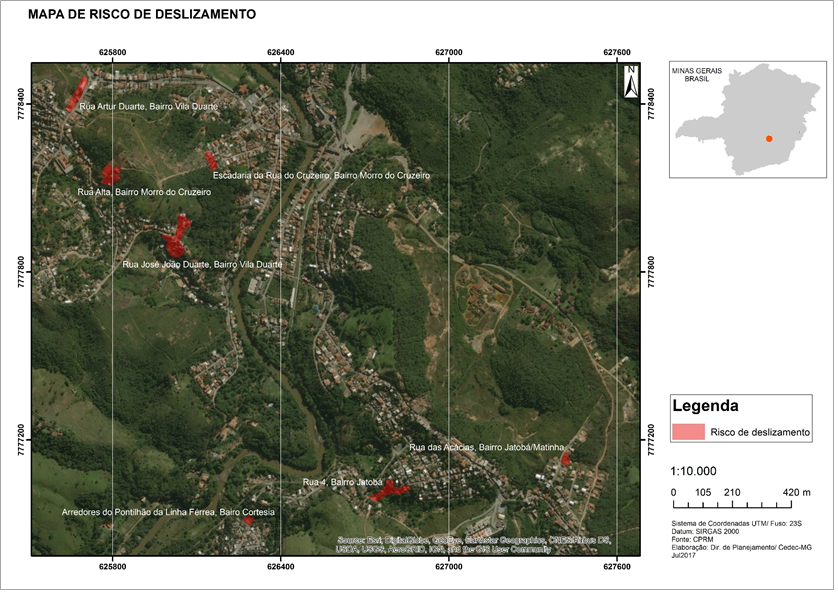 CONSTRUÇÃO DE CENÁRIOS3ª Importante: 1. Quando acionado o plano de resposta, as autoridades envolvidas neste plano devem se dirigir ao POSTO DE COMANDO e os recursos listados e seus operadores aos locais identificados como ÁREA DE ESPERA.2. Lembrando que, logo quando acionados, a comunidade e os líderes locais das equipes de primeira resposta devem iniciar as ações de evacuação e de autossalvamento.3. Quando chegarem ao ponto de encontro deve ser feita a contagem das pessoas que lá estão. Tal procedimento é de extrema importância para a identificação de possíveis vítimas.4. Para a indicação as ações de resposta devem ser abordadas ações a partir de uma visão ampla sobre o incidente levando em conta ações de salvamento de possíveis vítimas, ações de ajuda humanitária e ações para o reestabelecimento dos serviços essenciais. Também devem ser listadas ações destinadas à organização da estrutura de resposta como a organização do abrigo, meios para deslocamento das pessoas até eles, dentre outras.5. PARA CADA AMEAÇA (POSSIBILIDADE DE DESASTRE) VERÁ SER PREENCHIDO UM CENÁRIO.3. MEDIDAS DE ENFRENTAMENTO3.1. Responsável pelo monitoramento dos riscos e acionamento do plano de contingência3.2. Níveis de emergência3.3. Descrição do sistema de monitoramento3.4. Descrição do procedimento para acionamento do sistema de Alerta (Nível 2)3.5. Descrição do procedimento para acionamento do sistema de Alarme (Nível 3)3.6. PLANO DE RESPOSTA3.6.1. Nível 13.6.2. Nível 23.6.3. Nível 33.7. Relação das pessoas, organizações, instituições envolvidas3.8. Cadastro dos recursos disponíveis para apoio e empenho3.9. Identificação das instalações3.9.1. Identificação dos pontos de encontro e rotas de fuga4. VALIDAÇÃO E ASSINATURA DOS ENVOLVIDOSNome dos municípios próximosAcessoNome do bairroPopulação estimadaNome do rio ou córregoOrigemDestinoPontos de influência sobre o rio(Barragem de água, usina hidroelétrica)NomeLocalizaçãoProdutosRiscosNomeLocalizaçãoNomeLocalizaçãoNome do bairro ou comunidadeNome do operadorIdentificação do canal utilizadoNomeContatoNomeLocalização e telefoneEspecialização e horário de funcionamentoCapacidade máxima de atendimento imediatoContatodoresponsávelNome do hospitalMunicípio de localização do municípioContatoNomeLocalizaçãoDescrição (Acomodações e capacidade)Contato do responsável pela chave do localAnoDescrição2.1 CENÁRIO 12.1 CENÁRIO 12.1 CENÁRIO 1AmeaçaAmeaçaDescrever um cenário para cada risco identificado no município (inundação, alagamento, deslizamento, rompimento de barragem, etcRisco Risco Hipótese AcidentalHipótese AcidentalÁreas de riscoÁreas de riscoEstimativa de afetadosEstimativa de afetados2.2 DESDOBRAMENTOS EM FUNÇÃO DO CENÁRIO2.2 DESDOBRAMENTOS EM FUNÇÃO DO CENÁRIO2.2 DESDOBRAMENTOS EM FUNÇÃO DO CENÁRIO2.3 Indicação dos danos e prejuízos estimados2.3 Indicação dos danos e prejuízos estimados2.3 Indicação dos danos e prejuízos estimadosPrejuízo econômico privado:Prejuízo econômico público:Dano material:Dano humano:Mecanismo de acionamentoResponsávelNível de emergênciaCritérios de análiseAção decorrenteAtenção (1)Alerta (2)Emergência (3) Risco indicadoInstrumento de monitoramentoMetodologiaResponsável pelo monitoramentoMecanismo de alertaResponsável Como fazerMecanismo de alarmeResponsávelComo fazerO que fazer?Porque fazer?ResponsávelQuando fazer?Recursos necessários?O que fazer?Porque fazer?ResponsávelQuando fazer?Recursos necessáriosO que fazer?Porque fazer?ResponsávelQuando fazer?Recursos necessáriosNome Organização/FunçãoContatosIdentificação do recursoResponsável / OperadorQuantidade disponívelContatosInstalaçãoLocalizaçãoPosto de ComandoÁrea de esperaAbrigo 1Abrigo 2Ponto de encontro 1Ponto de encontro 2Acampamento/BaseHeliponto/helibaseNome do ponto de encontroDescrição da rota de fugaNOME COMPLETOÓRGÃO / FUNÇÃOASSINATURA